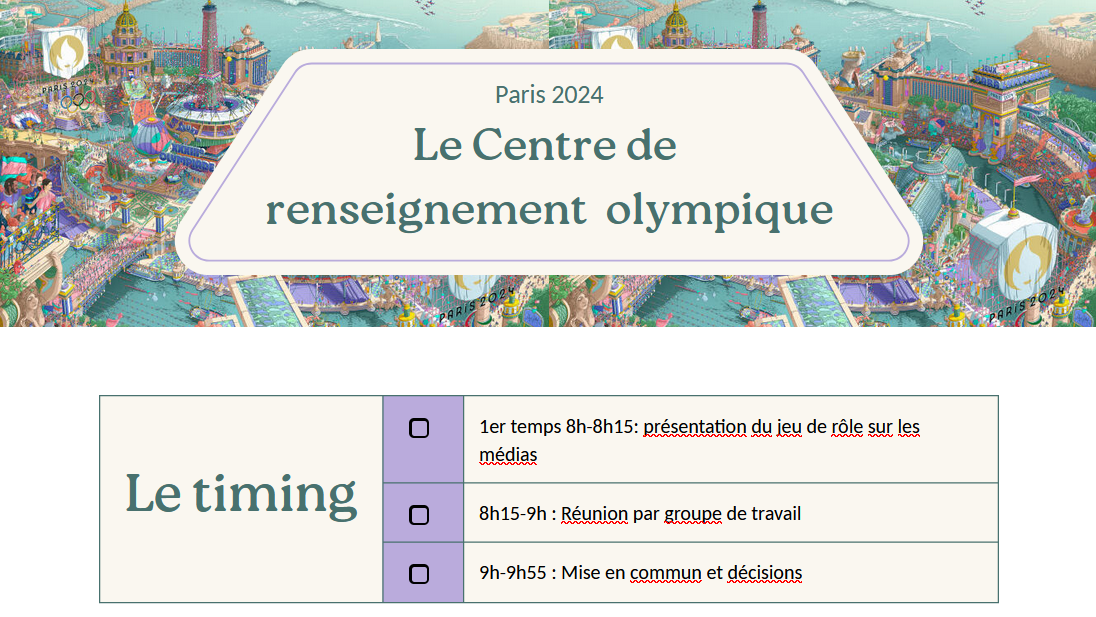 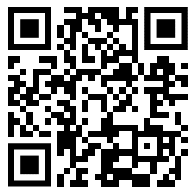 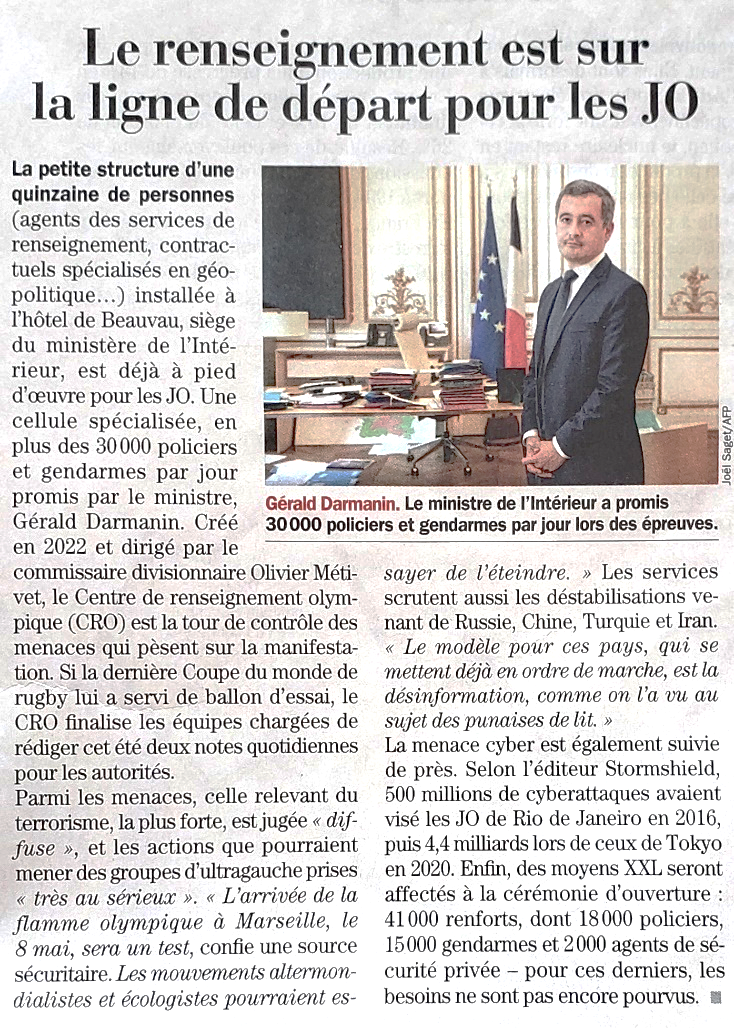 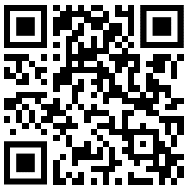                       Pour accéder à votre groupe                               et à votre salle de travailProfesseur G. Garrigue - Laboratoire international d'Etudes biologiques - Janv. 2024Professeur G. Garrigue - Laboratoire international d'Etudes biologiques - Janv. 2024Professeur G. Garrigue - Laboratoire international d'Etudes biologiques - Janv. 2024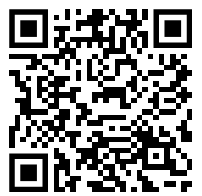 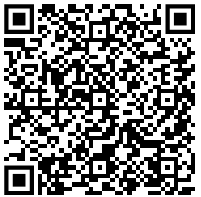 « Punaises de lit, propagande russe et réfugiés ukrainiens », France 24, 5.10.2023 ;« Punaises de lit, propagande russe et réfugiés ukrainiens », France 24, 5.10.2023 ;« Punaises de lit, propagande russe et réfugiés ukrainiens », France 24, 5.10.2023 ;Gilles FONTAINE, « Rats, punaises de lit, moustiques-tigres… la Ville de Paris s’est-elle assez préparée pour les JO? », Challenges, 28.02.2024 ;Gilles FONTAINE, « Rats, punaises de lit, moustiques-tigres… la Ville de Paris s’est-elle assez préparée pour les JO? », Challenges, 28.02.2024 ;Gilles FONTAINE, « Rats, punaises de lit, moustiques-tigres… la Ville de Paris s’est-elle assez préparée pour les JO? », Challenges, 28.02.2024 ;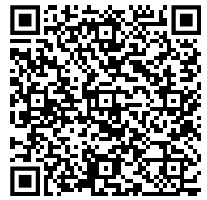 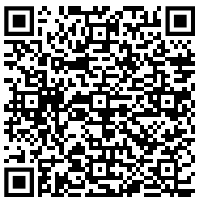 La Rédaction, « JO 2024 : Pour donner une bonne image de Paris, Anne Hidalgo va organiser un grand toilettage des rats de la capitale », Le Gorafi,10.01.2024 :La Rédaction, « JO 2024 : Pour donner une bonne image de Paris, Anne Hidalgo va organiser un grand toilettage des rats de la capitale », Le Gorafi,10.01.2024 :La Rédaction, « JO 2024 : Pour donner une bonne image de Paris, Anne Hidalgo va organiser un grand toilettage des rats de la capitale », Le Gorafi,10.01.2024 :Gilles PIALOUX, « JO 2024 : le risque sanitaire encore peu anticipé, par le Pr Gilles Pialoux », l’Express, 24.09.2023 ;Gilles PIALOUX, « JO 2024 : le risque sanitaire encore peu anticipé, par le Pr Gilles Pialoux », l’Express, 24.09.2023 ;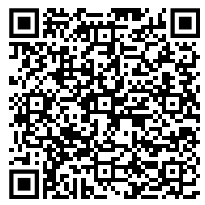 